ЦЕНТР СТОМАТОЛОГИЧЕСКОЙ ИМПЛАНТОЛОГИИ               Пн-пт: 09:00 до 20.30               Суббота : 09-00 до 18.00Воскресенье:10.00 до 17.00Адрес: ул. Садовая-Спасская д.19 корп.1 М. Красные Ворот, выход на ул. Басманная, направо вдоль Садового кольца, 3 минуты пешком от метро.Телефон: +7 (499) 975 15 01; +7 (499) 975 26 62             Эл.почта: ces_dw@mail.ru ОП ЦЕНТР ЭСТЕТИЧЕСКОЙ СТОМАТОЛОГИИПн-пт: 09:00 до 20.30Суббота: 09-00 до 20.00Воскресенье: 10.00 до 19.00           Адрес : Проспект Вернадского 11/19 ,вход с улицы Строителей           М. Университет, 5  минут пешком от метро.           Телефон: +7 (495) 930 22 56; +7 (495) 930 49 20             Эл.почта:   ces_un@mail.ru ОП ЦЕНТР ИМПЛАНТОЛОГИИ               Пн-пт: 09:00 до 20.30              Суббота: 09-00 до 18.00Воскресенье: выходнойАдрес: Озерковская наб. д.26 ж/к АквамаринМ.Павелецкая, НовокузнецкаяТелефон: +7 (495) 600 47 45; +7 (495) 600 47 46             Эл.почта:   ces_impl@mail.ru  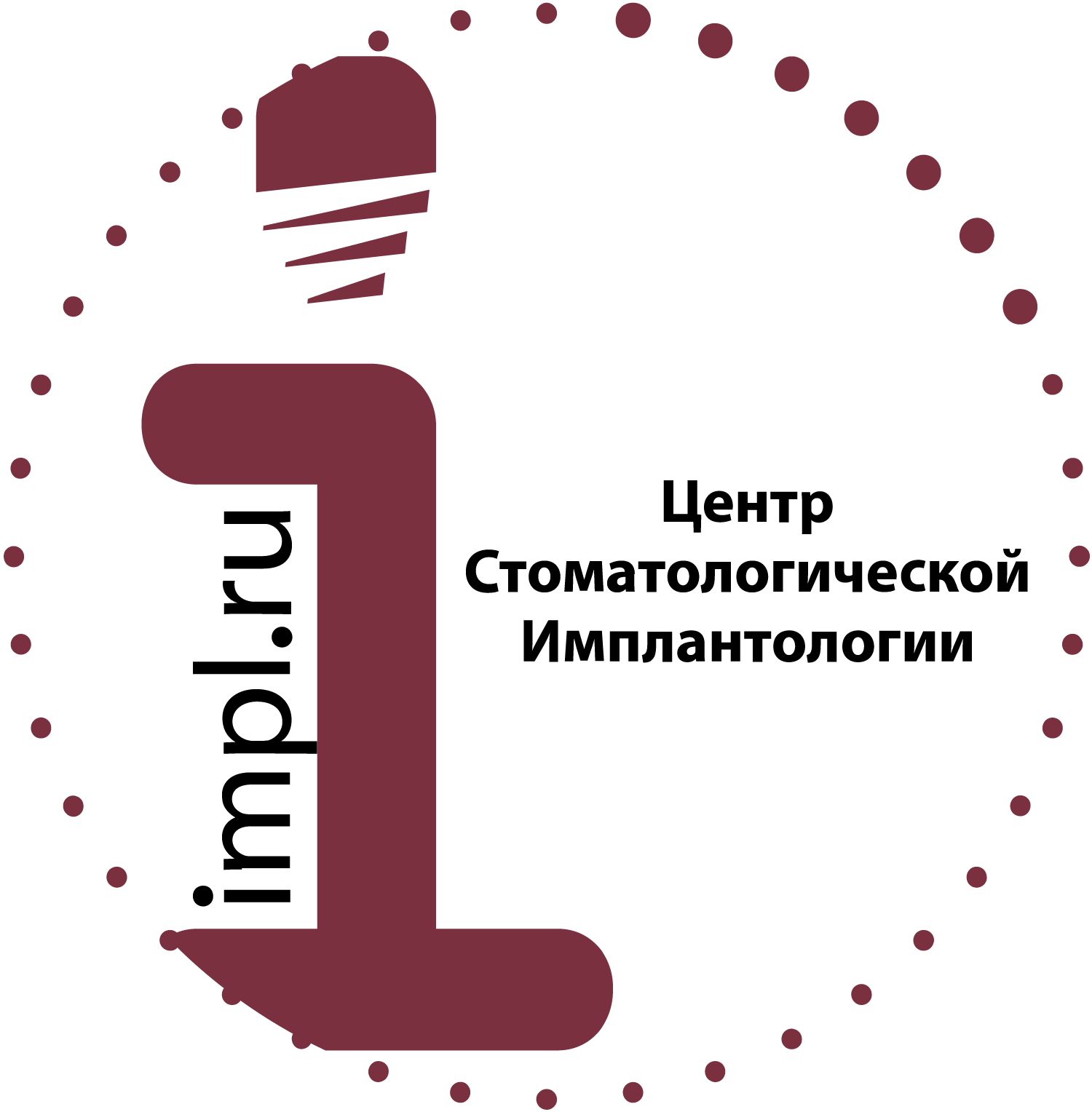 АДРЕСА И РЕЖИМЫ РАБОТЫ ООО  «ЦЕНТР СТОМАТОЛОГИЧЕСКОЙ ИМПЛАНТОЛОГИИ» И ЕГО СТРУКТУРНЫХ ПОДРАЗДЕЛЕНИЙ